О внесении изменений в решение Собраниядепутатов Бичурга- Баишевского сельскогопоселения № 1 от  05.12.2017 года «Об утвержденииПравил благоустройства  Бичурга-Баишевского сельскогопоселения Шемуршинского района Чувашской                                                                                                                                                                                Республики»	В целях приведения нормативно-правовых актов в соответствие с действующим законодательством  Собрание депутатов Бичурга-Баишевского сельского поселения                 решило:1.Внести в Правила благоустройства Бичурга-Баишевского сельского поселения, утвержденные решением Собрания депутатов Бичурга-Баишевского сельского поселения  от 05 декабря 2017 года № 1 (с  изменениями, внесенными решением Собрания депутатов Бичурга-Баишевского сельского поселения от 04.02.2019 года №4) – (далее – Правила благоустройства) следующие изменения:а) пункт 5.3.2.3.3 Правил благоустройства изложить в следующей редакции:«5.3.2.3.3. Физические лица и юридические лица, индивидуальные предприниматели, за исключением указанных в пункте 5.3.2.3.4, вправе заключить договор на сбор и вывоз бытового мусора со специализированной организацией. В целях утилизации образующихся отходов указанные лица размещают ТКО в контейнерах сбора ТКО и КГМ на площадках сбора КГМ, определенных в соответствии с пунктом 5.3.2.3.2 и указанных в договоре со специализированной организацией.Физическим и юридическим лицам, индивидуальным предпринимателям запрещается размещение ТКО в контейнерах сбора ТКО и КГМ на площадках сбора КГМ, не указанных в договоре со специализированной организацией.»; б) пункт 5.3.2.3.4 Правил благоустройства изложить в следующей редакции:«5.3.2.3.4 Юридические лица, имеющие в собственности (пользовании) земельный участок, вправе организовать на соответствующем земельном участке сбор и вывоз мусора путем заключения договора на сбор и вывоз бытового мусора со специализированной организацией.»;в) пункты 5.3.2.3.5- 5.3.2.3.16 Правил благоустройства исключить.г) пункт 5.5.22. Правил благоустройства изложить в следующей редакции:" 5.5.22. Транспортирование коммунальных отходов производства и потребления из организаций торговли и общественного питания, культуры, детских и школьных учреждений следует осуществлять указанными организациями и домовладельцами, а также иными производителями отходов производства и потребления самостоятельно либо на основании договоров со специализированными организациями.";д) пункт 5.5.23. Правил благоустройства изложить в следующей редакции:"5.5.23. Собственники помещений и земельных участков вправе самостоятельно /свободно определять, будут ли они нести ответственность за надлежащую организацию обращения с отходами арендаторами имущества."	2. Настоящее решение вступает в силу после его официального опубликования.Председатель Собрания депутатов  Бичурга-Баишевского сельского поселения    Шемуршинского района Чувашской Республики                              Г.В.Ванюшина                                                                      Глава Бичурга-Баишевского сельскогопоселения Шемуршинского района    Чувашской Республики                                                                 Е.С.Укин                                                                                        ЧЁВАШ РЕСПУБЛИКИ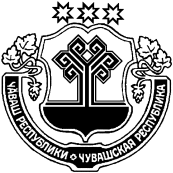 ШЁМЁРШЁ РАЙОН,ЧУВАШСКАЯ РЕСПУБЛИКА ШЕМУРШИНСКИЙ РАЙОН ПЁЧЁРЛЁ ПАШЪЕЛЯЛ ПОСЕЛЕНИЙ,Н ДЕПУТАТСЕН ПУХЁВ, ЙЫШЁНУ22       06     2020     №2 Пёчёрлё Пашъел ял.СОБРАНИЕ ДЕПУТАТОВ БИЧУРГА-БАИШЕВСКОГО СЕЛЬСКОГО  ПОСЕЛЕНИЯ                   РЕШЕНИЕ              22       06     2020    № 2село Бичурга-Баишево